Medienkommentar 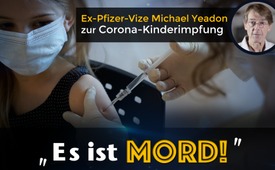 Ex-Pfizer-Vize Michael Yeadon zur Corona-Kinderimpfung: „Es ist Mord!“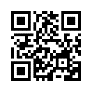 Wenn man Ihnen sagt, dass es darum geht, gefährdete Familienmitglieder zu schützen, dann ist das eine Lüge.“ Diese drastischen Worte zu den Plänen, alle Kinder ab 12 Jahren gegen SARS-CoV-2 zu impfen, findet kein Geringerer als der ehemalige Vizepräsident des Impfstoffherstellers Pfizer. Dr. Michael Yeadon geht sogar so weit, diese Impfung als Mord zu bezeichnen! In dieser Sendung nennt er die eigentlichen Gründe dafür, warum der Staat trotzdem ALLE impfen will…„Die britische Impfkommission (JCVI) hat sich überraschend gegen flächendeckende Corona-Impfungen von 12- bis 15-Jährigen ausgesprochen“, berichteten verschiedene Zeitungen am Freitag, dem 03.09.2021. Zur Begründung hieß es in einer Mitteilung der Gesundheitsbehörde Public Health England, für gesunde Menschen dieser Altersgruppe seien die gesundheitlichen Vorteile einer Impfung nebensächlich.Diese Entscheidung kommt deshalb überraschend, da nur eine Woche zuvor das britische Gesundheitsministerium mitgeteilt hatte, sich auf die flächendeckende Impfung der 12- bis 15-Jährigen in England vorzubereiten! Laut den Informationen eines hochrangigen Mitarbeiters der Impfbehörde sei die Impfung bereits ab dem 06.09.2021 geplant gewesen. Ob nun aber die Regierung der Empfehlung der Impfkommission folgen wird, ist ungewiss. Dass den Regierungen die Vorgaben ihrer eigenen Impfbehörden mitunter ziemlich egal sind, bestätigen die Vorkommnisse in Deutschland: Hier hatten bereits Anfang August die Gesundheitsminister von Bund und Ländern beschlossen, Impfungen für 12- bis 17-Jährige anzubieten. Und dies, obwohl die Ständige Impfkommission (STIKO) in Deutschland sich zu diesem Zeitpunkt gegen eine Impfung von Kindern und Jugendlichen ausgesprochen hatte. Erst 14 Tage nach dem Beschluss der Gesundheitsminister war sie dann plötzlich dafür. Der angebliche Grund für den Sinneswandel der STIKO bei der Beurteilung der Impfnotwendigkeit für die Minderjährigen war, „dass nach gegenwärtigem Wissensstand die Vorteile der Impfung gegenüber dem Risiko von sehr seltenen Impfnebenwirkungen überwiegen“ würden. Dass dies keinesfalls der Wahrheit entsprechen kann, bestätigt Dr. Michael Yeadon, der ehemals leitender Wissenschaftler für Allergien und Atemwegserkrankungen und Vizepräsident des Impfstoffherstellers Pfizer war. Ende August richtete er in Großbritannien einen dringenden Appell an alle Eltern von Schulkindern im Alter von 12 bis 15 Jahren. Er warnte davor, dass die Regierung plane, den Kindern mit oder ohne elterliche Zustimmung experimentelle genbasierte COVID-19 "Impfstoffe" zu injizieren. Und das, obwohl Kinder keinem messbaren Risiko durch SARS-CoV-2 ausgesetzt seien und auch kein einziges zuvor gesundes Kind in Großbritannien nach einer Infektion gestorben sei. Gleichzeitig warnt er: „Die Impfstoffe sind NICHT SICHER. Das US-amerikanische Meldesystem VAERS verzeichnet rund 13.000 Todesfälle innerhalb von Tagen bis wenigen Wochen nach der Verabreichung. Ein hoher Prozentsatz tritt in den ersten 3 Tagen auf ... Die Sterblichkeitsrate pro Million Impfungen ist etwa 60-mal höher als bei allen früheren Impfstoffen.“ Zudem gäbe es bei den Überlebenden schwerwiegende unerwünschte Nebenwirkungen, zu denen am häufigsten – zu etwa 70 % – die Bildung von Blutgerinnseln oder Blutungen und am zweithäufigsten neurologische Beeinträchtigungen zählten. Laut Dr. Yeadon geht die Tendenz sogar dahin, dass bei jüngeren Menschen mehr schwerwiegende unerwünschte Nebenwirkungen aufträten als bei älteren Menschen. Dr. Yeadon mahnt daher eindringlich, die Impfungen der Kinder nicht zuzulassen. Er sagt: „Wenn Sie dies zulassen, garantiere ich Ihnen: Es wird vermeidbare Todesfälle von vollkommen gesunden Kindern geben und zehnmal so viele werden schwer krank sein …“. Dabei wären Kinder zweifellos nicht gefährdet, zeigten nur selten Symptome und wären sehr schlechte Überträger des Virus. Zitat: „In einer großen Studie war in keinem einzigen Fall ein Kind der "Indexfall" – also die erste infizierte Person in einem Haushalt. Wenn man Ihnen also sagt, dass es darum geht, gefährdete Familienmitglieder zu schützen, dann ist das eine Lüge.“Wenn es aber nicht um den Schutz der Menschen geht, wenn Regierungen und die ihnen angeschlossenen Medien lügen, wenn Impfkommissionen heute so und morgen anders entscheiden, wenn entgegen aller anderslautenden Behauptungen große Schäden an der Gesundheit der Menschen billigend in Kauf genommen werden – worum geht es dann?Laut Deutschlandfunk geht es um das unbedingte Erreichen einer bestimmten Impfquote! Hier heißt es, dass es das RKI (Robert Koch-Institut) angesichts der Verbreitung der Delta-Variante inzwischen für nötig hält, dass mindestens 85 Prozent der 12- bis 59-Jährigen geimpft werden müssten, was ohne Impfungen der Minderjährigen kaum erreichbar sei.  Will also nun der Staat seine – durch Covid-19 nachweislich kaum gefährdeten – Kinder wegen eines mutierten Virus auf dem Altar der billigend in Kauf genommenen drastischen Impfschäden opfern? Aufgrund seiner 40-jährigen Erfahrung in Toxikologie, Biochemie und Pharmakologie findet Dr. Yeadon jedenfalls hierfür ziemlich deutliche Worte, indem er betont, dass „die Teilnahme an diesem außergewöhnlichen Missbrauch unschuldiger Kinder in unserer Obhut nicht anders eingestuft werden kann als: MORD!“Der wahre Grund für dieses ungeheuerliche Vorhaben, das man nur als ein Verbrechen gegen die Menschheit bezeichnen kann, ist laut Dr. Yeadon weder eine Delta- noch eine sonstige Variante – der Staat würde so oder so alle impfen. Er sagt wörtlich: „Der Staat wird alle impfen. Die Samt-Handschuhe sind ausgezogen. Hier ging es nie um ein Virus oder die öffentliche Gesundheit. Es geht einzig und allein um Kontrolle, und zwar um totalitäre und unumkehrbare Kontrolle …!“Verehrte Zuschauer, es ist dringend an der Zeit, aufzuwachen und aufzustehen, um unsere Kinder zu beschützen. Helfen Sie mit, dass dieses Verbrechen an den Kindern gestoppt werden kann, indem Sie diese Informationen an möglichst viele Betroffene weiterleiten! Vielen Dank.von L./mol.Quellen:Ehemaliger Vizepräsident von Pfizer: Britische Regierung will alle 12-15-Jährigen ohne elterliche Zustimmung impfen:
https://www.lifesitenews.com/news/former-pfizer-vp-the-gloves-are-off-u-k-govt-to-inject-all-12-15-year-olds-without-parental-consent/

Britische Impfkommission lehnt flächendeckende Impfung von 12- bis 15-Jährigen ab:
https://www.welt.de/vermischtes/live230889917/Corona-live-Britische-Impfkommission-sieht-Impfungen-von-12-bis-15-Jaehrigen-skeptisch.html
https://www.rheinpfalz.de/politik_artikel,-britische-impfkommission-gegen-impfung-12-bis-15-j%C3%A4hriger-_arid,5248392.html

Impfungen in Deutschland – Corona-Impfungen für 12- bis 17-Jährige werden „auf niedrigschwellige Weise“ angeboten:
https://www.deutschlandfunk.de/corona-impfung-ab-zwoelf-jahren-sollten-eltern-ihre-kinder.2897.de.html?dram:article_id=497080

Minderjährige in Deutschland dürfen sich auch ohne Zustimmung der Eltern impfen lassen:
https://www.swr.de/swraktuell/radio/corona-impfung-fuer-minderjaehrige-duerfen-sich-kinder-und-jugendliche-ohne-zustimmung-der-eltern-impfen-lassen-100.htmlDas könnte Sie auch interessieren:#Coronavirus - Covid-19 - www.kla.tv/Coronavirus

#Impfen - – ja oder nein? Fakten & Hintergründe ... - www.kla.tv/Impfen

#LeidendeKinder - www.kla.tv/LeidendeKinder

#DrMichaelYeadon - www.kla.tv/DrMichaelYeadon

#GesundheitMedizin - & Medizin - www.kla.tv/GesundheitMedizin

#Medienkommentar - www.kla.tv/Medienkommentare

Rechtsanwälte protestieren gegen Stiko-Impfempfehlung für Jugendliche! - www.kla.tv/19658 

2x Corona-geimpft + die Maske bleibt! - www.kla.tv/19398 

Alles wegen Corona? – Eine Jahrtausend-Lüge! (von Ivo Sasek) - www.kla.tv/18751Kla.TV – Die anderen Nachrichten ... frei – unabhängig – unzensiert ...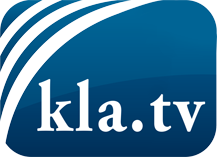 was die Medien nicht verschweigen sollten ...wenig Gehörtes vom Volk, für das Volk ...tägliche News ab 19:45 Uhr auf www.kla.tvDranbleiben lohnt sich!Kostenloses Abonnement mit wöchentlichen News per E-Mail erhalten Sie unter: www.kla.tv/aboSicherheitshinweis:Gegenstimmen werden leider immer weiter zensiert und unterdrückt. Solange wir nicht gemäß den Interessen und Ideologien der Systempresse berichten, müssen wir jederzeit damit rechnen, dass Vorwände gesucht werden, um Kla.TV zu sperren oder zu schaden.Vernetzen Sie sich darum heute noch internetunabhängig!
Klicken Sie hier: www.kla.tv/vernetzungLizenz:    Creative Commons-Lizenz mit Namensnennung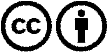 Verbreitung und Wiederaufbereitung ist mit Namensnennung erwünscht! Das Material darf jedoch nicht aus dem Kontext gerissen präsentiert werden. Mit öffentlichen Geldern (GEZ, Serafe, GIS, ...) finanzierte Institutionen ist die Verwendung ohne Rückfrage untersagt. Verstöße können strafrechtlich verfolgt werden.